УПРАВЛЕНИЕ ОБРАЗОВАНИЯ АДМИНИСТРАЦИИ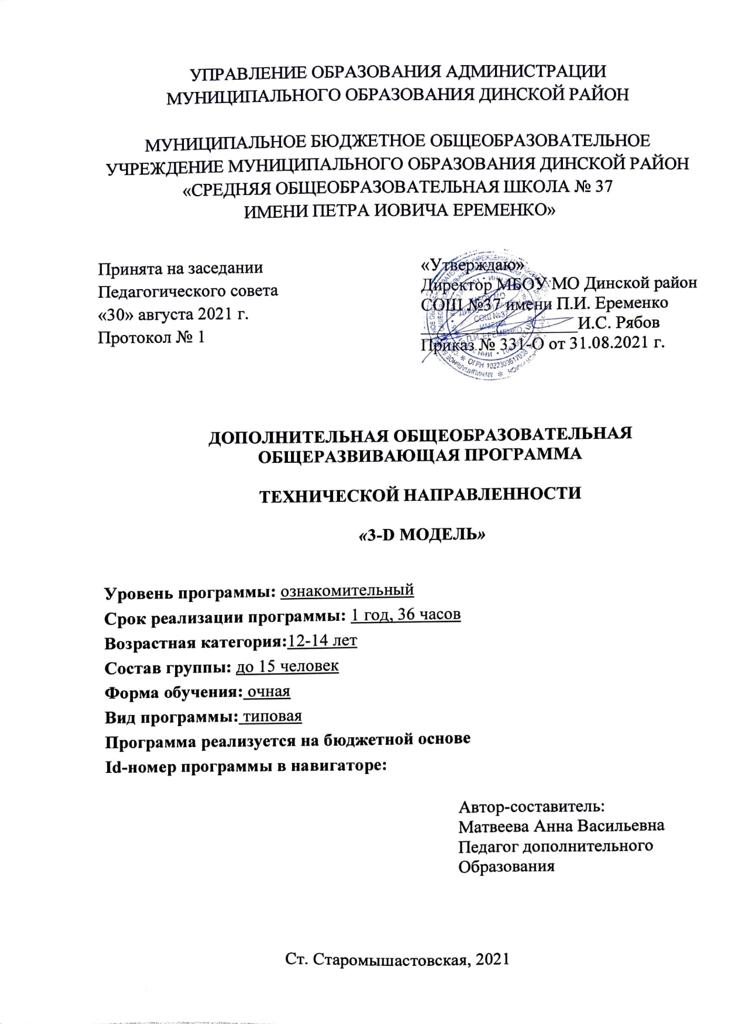 МУНИЦИПАЛЬНОГО ОБРАЗОВАНИЯ ДИНСКОЙ РАЙОНМУНИЦИПАЛЬНОЕ БЮДЖЕТНОЕ ОБЩЕОБРАЗОВАТЕЛЬНОЕ УЧРЕЖДЕНИЕ МУНИЦИПАЛЬНОГО ОБРАЗОВАНИЯ ДИНСКОЙ РАЙОН«СРЕДНЯЯ ОБЩЕОБРАЗОВАТЕЛЬНАЯ ШКОЛА № 37  ИМЕНИ ПЕТРА ИОВИЧА ЕРЕМЕНКО»ДОПОЛНИТЕЛЬНАЯ ОБЩЕОБРАЗОВАТЕЛЬНАЯОБЩЕРАЗВИВАЮЩАЯ ПРОГРАММАТЕХНИЧЕСКОЙ НАПРАВЛЕННОСТИ «3-D МОДЕЛЬ» Уровень программы: ознакомительныйСрок реализации программы: 1 год, 36 часовВозрастная категория:12-14 летСостав группы: до 15 человекФорма обучения: очная Вид программы: типоваяПрограмма реализуется на бюджетной основеId-номер программы в навигаторе:  Ст. Старомышастовская, 2021Раздел № 1 «Комплекс основных характеристик образования: объём, содержание, планируемые результаты»1.1. Пояснительная запискаАктуальность. Стремительное внедрение в жизнь новых технологий предъявляет высокие требования к уровню подготовки будущих специалистов самых разных областей. Системы автоматизированного проектирования, основывающиеся на трехмерном моделировании, в настоящее время становятся стандартом для создания конструкторской и технологической документации. Развитие и применение современных графических пакетов при изучении графического цикла дисциплин обусловлены спецификой предмета, требующей развитого пространственного мышления, умений воспринимать и производить графическую информацию. Пространственное мышление, как и любую другую способность человека, нужно и можно развивать. С помощью трехмерного моделирования в среде графических пакетов задача визуального представления геометрических объектов значительно упрощается. Изучение систем 3D-моделирования способно значительно облегчить понимание инженерных дисциплин, что делает актуальным включение данной дисциплины в учебный процесс в первую очередь в связке с инженерной графикой.  Программа личностно-ориентирована и составлена так, чтобы каждый ребёнок имел возможность самостоятельно выбрать наиболее интересный объект работы, приемлемый для него. На занятиях применяются информационные технологии и проектная деятельность.  Данная программа позволяет выявить заинтересованных обучающихся, проявивших интерес к знаниям, оказать им помощь в формировании устойчивого интереса к построению моделей с помощью 3D-принтера. В процессе создания моделей обучающиеся научатся объединять реальный мир с виртуальным, это повысит уровень пространственного мышления, воображения.В основу представляемого курса 3D – моделирования и 3D печати положены такие принципы как:Целостность и гармоничность интеллектуальной, эмоциональной, практико-ориентированной сфер деятельности личности;Практико-ориентированность, обеспечивающая отбор содержания, направленного на решение практических задач: планирование деятельности, поиск нужной информации, инструментирования всех видов деятельности на базе общепринятых средств информационной деятельности, реализующих основные пользовательские возможности 3D – моделирования и 3D печати. При этом исходным является положение о том, что компьютер может многократно усилить возможности человека, но не заменить его.Принцип развивающего обучения-  обучение ориентировано не только на получение новых знаний, но и на активизацию мыслительных процессов, формирование и развитие у обучающихся обобщенных способов деятельности, формирование навыков самостоятельной работы. Осуществление поэтапного дифференцированного и индивидуализированного перехода от репродуктивной к проектной и творческой деятельности.Наглядность с использованием пособий, интернет ресурсов, делающих образовательный процесс более эффективным.Последовательность усвоения материала от «простого к сложному», в соответствии с возрастными особенностями обучающихся.Новизна программы. Изучение основ 3D-моделирования основано на использовании возможностей графической программы TinkerCad, которая предназначена для создания трехмерных ассоциативных моделей отдельных деталей и сборочных единиц, содержащих как оригинальные детали, так и стандартные конструктивные элементы. Система TinkerCad позволяет реализовать процесс трёхмерного параметрического проектирования – от идеи к ассоциативной модели, от модели к конструкторской документации и прототипированию.Одним из преимуществ программы TinkerCad является то, что она способствует не только обучению в компьютерной сфере, но и развитию творческого, образного и логического мышления.Форма обучения– очная.Учащиеся формируются в разновозрастные группы по 15 человек. В соответствии с учебным планом внеурочной деятельности МБОУ МО Динской район СОШ №37 имени П.И. Еременко курс объединения «3D-моделька» занятия проводятся 1 раз в неделю по 2 часа для учащихся 5-7 класса. На прохождение программы материала отводится 72 часа в год.1.2. Цели и задачи программыОсновной целью программы является повышение познавательной мотивации и развитие элементов инженерного мышления обучающихся в процессе приобретения знаний, умений и навыков 3Dмоделирования и разработки социально-значимых творческих проектов.Задачи программы: 1. Развитие интереса к изучению и практическому освоению программ 3D-моделирования.2. Развитие коммуникативных навыков как условия работы в команде при разработке творческих проектов.3. Актуализация навыков использования информационных компьютерных технологий как основы 3D-моделирования.4. Формирование представлений о трехмерном моделировании, назначении, промышленном и бытовом применении, перспективах развития.5. Изучение программ «Tinkercad» (инсталляция, изучение интерфейса, основные приемы работы).6. Разработка авторских творческих проектов с применением 3D моделирования.1.3. Содержание программыУчебный планСодержание программыВведение (18 часов) Интерфейс TinkercadРабота с основными формамиРабота с генератором формЭкспорт моделейИмпорт моделейРабота с текстом. Создание. Редактирование.Создание личного проекта в Tinkercad (54 часа) Проект «Шахматная доска»Проект «Шахматные фигуры»Проект «Мой дом и участок»Проект «Автомобиль моей мечты»Проект «Полет в космос. Планеты. Ракета»Проект «Рыбак и золотая рыбка»Проект «Морской мир»Проект «Звери в лесу»Проект «Дом моей мечты»Планируемые результатыУ учащихся должно сложиться представление о:1. Эволюции развития систем автоматизированного проектирования.2. Задачах и основных этапах проектирования.3. Общих вопросах построения композиции и технического дизайна.4. Основных способах работы с программами 3d-моделирования.5. Основных принципах моделирования трехмерных объектов компьютерных системах.6. Путях повышения своей компетентности через овладения навыками компьютерного проектирования и моделирования.Участие в занятиях должно помочь учащимся:1. Понять роль и место конструктора-проектировщика в формировании окружающей человека предметной среды.2. Повысить свою компетентность в области компьютерного проектирования.3. Повысить свою информационную и коммуникативную компетентность.Учащиеся будут знать:1. Характеристики и основные принципы построения композиции при создании графических изображений.2. Основные принципы освещения объектов на предметной плоскости.3. Основные понятия, способы и типы компьютерной графики, особенности воспроизведения графики на экране монитора и при печати на 3d-принтере.4. Принципы работы прикладной компьютерной системы автоматизированного проектирования в программе tinkercad, приемы использования меню, командной строки, панели инструментов, строки состояния и работа в программе.5. Принципы работы в системе трехмерного моделирования в программе tinkercad, основные приемы работы с файлами, окнами проекций, командными панелями.6. Приемы формирования криволинейных поверхностей.7. Особенности системного трехмерного моделирования.8. Приемы моделирования материалов.Учащиеся будут уметь:1. Использовать основные команды и режимы программы tinkercad.2. Использовать основные команды и режимы системы трехмерного моделирования.Учащиеся приобретут навыки:1. Построения композиции при создании графических изображений.2. Использования меню, командной строки, строки состояния программы tinkercad.3. Нанесение размеров на чертеж.4. Работа с файлами, окнами проекций, командными панелями в системе трехмерного моделирования.5. Создание криволинейных поверхностей моделей объектов.6. Проектирования несложных трехмерных моделей объектов.7. Работы в группе над общим проектом.Раздел № 2 «Комплекс организационно-педагогических условий, включающий формы аттестации»2.1. Календарный учебный график2.2. Условия реализации программыМатериально - техническое обеспечение:Рабочее место обучающегося: ChromebooksРабочее место наставника: ноутбук презентационное оборудование с возможностью подключения к компьютеру — 1 комплект;флипчарт с комплектом листов/маркерная доска, соответствующий набор письменных принадлежностей — 1 шт.;единая сеть Wi-Fi.3D-принтерPLA-пластикПрограммное обеспечение: программный продукт Tinkercad2.3. Формы аттестацииПодведение итогов по результатам освоения материала данной программы проводится в форме конкурса.2.4. Оценочные материалыДля отслеживания результативности образовательного процесса по программе используются следующие этапы контроля (диагностики).2.5. Методические материалыДля успешной реализации программы необходимы следующие условия: 1) Материально-техническое обеспечение: кабинет соответствующий санитарно - гигиеническим требованиям по площади и уровню освещения, температурному режиму, противопожарным нормам, 2) Демонстрационные материалы: проекты лучших работ (электронный вид). 2.6. Список литературыДля педагогов1. Федеральный государственный образовательный стандарт основного общего образования – http://standart.edu.ru 2. Социальная сеть работников образования – http://nsportal.ru 3. Сайт компании АСКОН - http://edu.ascon.ru 4. http://today.ru – энциклопедия 3D печати 5. http://3drazer.com - Портал CG. Большие архивы моделей и текстур для 3ds max 6. http://3domen.com - Сайт по 3D-графике Сергея и Марины Бондаренко /виртуальная школа по 3ds max/ бесплатные видеоуроки 7. http://www.render.ru - Сайт посвященный 3D-графике 8. http://3DTutorials.ru - Портал посвященный изучению 3D Studio Max 9. http://3dmir.ru - Вся компьютерная графика — 3dsmax, photoshop, CorelDraw 10. http://3dcenter.ru - Галереи/Уроки11. http://www.3dstudy.ru  12. http://www.3dcenter.ru 13. http://online-torrent.ru/Table/3D-modelirovanie 14. http://www.blender.org - официальный адрес программы блендер15. http://autodeskrobotics.ru/123d 16. http://www.123dapp.com 17. http://www.varson.ru/geometr_9.html18. https://www.tinkercad.com/ Для учащихся1. Информационный ресурс https://www.tinkercad.com/ Для родителей1. Информационный ресурс https://www.tinkercad.com/ Принята на заседанииПедагогического совета «30» августа 2021 г.Протокол № 1«Утверждаю»Директор МБОУ МО Динской район СОШ №37 имени П.И. Еременко__________________И.С. РябовПриказ № 331-О от 31.08.2021 г.Автор-составитель: Матвеева Анна ВасильевнаПедагог дополнительного Образования№ п/пНаименование разделовКоличество часовКоличество часовКоличество часов№ п/пНаименование разделоввсеготеорияпрактика1.Моделирование в Tinkercad183152.Создание личного проекта в Tinkercad544,549,5ИтогоИтого727,564,5№  п/пНаименование разделов и темВсего часов Всего часов Всего часов Всего часов Формы контроля№  п/пНаименование разделов и темвсеготеорияпрактика1 раздел:Моделирование в Tinkercad18315беседа, творческое заданиебеседа, творческое задание1Интерфейс Tinkercad30,52,5беседа, творческое заданиебеседа, творческое задание2Работа с основными формами30,52,5беседа, творческое заданиебеседа, творческое задание3Работа с генератором форм30,52,5беседа, творческое заданиебеседа, творческое задание4Экспорт моделей30,52,5беседа, творческое заданиебеседа, творческое задание5Импорт моделей30,52,5беседа, творческое заданиебеседа, творческое задание6Работа с текстом. Создание. Редактирование.30,52,5беседа, творческое заданиебеседа, творческое задание2 раздел:Создание личного проекта в Tinkercad544,549,5 творческое задание творческое задание7Проект «Шахматная доска»60,55,5 творческое задание творческое задание8Проект «Шахматные фигуры»60,55,5 творческое задание творческое задание9Проект «Мой дом и участок»60,55,5 творческое задание творческое задание10Проект «Автомобиль моей мечты»60,55,5 творческое задание творческое задание11Проект «Полет в космос. Планеты. Ракета»60,55,5 творческое задание творческое задание12Проект «Рыбак и золотая рыбка»60,55,5 творческое задание творческое задание13Проект «Морской мир»60,55,5 творческое задание творческое задание14Проект «Звери в лесу»60,55,5 творческое задание творческое задание15Проект «Дом моей мечты»60,55,5 творческое задание творческое заданиеИтогоИтого727,564,5 – –Этапы диагностикиФорма проведенияПериод проведенияНулеваяСобеседованиеСентябрьПромежуточнаяСобеседованиеЯнварьИтоговаяОтчетная выставкаВ конце обучения по программе